
  About Me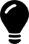 System and Network Administrator“My name is Jishnu A G, and I’m currently looking for a job in Computer System and Network Administration. I have 1 year of  experience working in System and Network Administration and have a CCNA certification. I have my master degree in Computer Application(MCA) and bachelor degree in Computer Science from University of Kerala. I like to work for an organization which provides me the opportunity to improve my skills and knowledge to growth along with the organization objective.” Education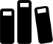 Technological KnowledgeWork Experience            Training/Certificates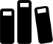  Projects (Academic-UG & PG levels)  Strengths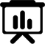  Hobbies and Interests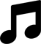 Languages KnownPersonal DetailsJob Seeker First Name / CV No: 1838784Click to send CV No & get contact details of candidate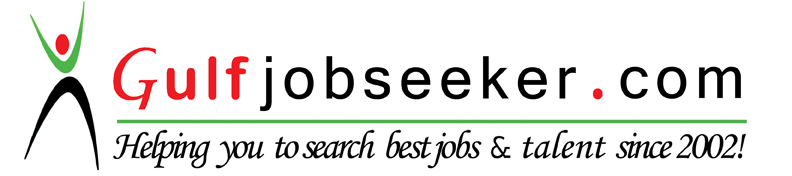 Jishnu A G*CCNACISCO ID : CSCO13055524  CISCOScore:902  Pearson VUEAugust-2016*Master of Computer Application65.81%  CHMM College For Advanced Studies,Varkala2011-2014  University of Kerala*Bachelor of Science in Computer Science65.94%  IHRD College for Applied Sciences, Kollam2008-2011  University of Kerala*Higher Secondary (+2)80%  (2006-2008)*SSLC (10)84.47%  (2005-2006)  SMHSS, Patharam, Karunagappally  Board of higher secondary education, KeralaCCNA (CISCO ID : CSCO13055524)Microsoft Word, Excel,PowerpointSystem Software /Applications KnowledgeSystem Hardware KnowledgeProgramming Languages ( C, C++, Java ,PHP)Databases : MySQL ,ORACLEDesigning tools : Dreamviewer , Edraw MaxServer side technologies : JSP/ServletsFARIZ NETWORKS, KOLLAMJob Description:  System and Network AdministratorJob Period : From October 2015 to August 2016I have been working as the System and Network Administrator  in Fariz Networks, Kollam, and there my duties include:Perform daily system administration tasks to make sure maximum system performance availability; installing, maintenance and OS management.Perform installation of software and hardware; and provide operational support to the server.Work closely with end users and other IT members to make sure technical issues are resolved and participate in multiple IT projects.Responsible for installation , configuration management of wired LAN/WAN,VPN access.Perform periodic hardware and software maintenance, backup assistance for wireless network and participate in monthly after hour network maintenance,T.I.M.E  EDUCATIONS	Job Description: Business development officerJob Period:  From September 2014 to October 2015Here I am working as Business Development Officer and providing  Technical assistance for  one of the largest  private  educational network in India. And my responsibilities include:Developing , executing business development plans.Provide technical support the whole franchise.Work closely with assigned partners to define the top business development activities.Analysing the work of marketing executives.Develop annual business development plans.I leaved the organization because, being a MCA graduate I did’t get enough chances to expand my technical carrier.CISCO  from  Pearson-VUE with a score of 902JAVA 2 Enterprise Edition from Sai Infovis Pvt Ltd , ThiruvananthapuramJAVA programming (J2ME) from Institute of Science Technology and Management, Kollam.PHP from National Institute of computer technologyPhone-A-PC(Accessing electronic devices through our Phones)Personalised   e-mail Management SystemAdaptability Positivity Loyalty Tenacity Team workingBooks MoviesSocial MediasMusicMalayalam (Read/Write/Speak)English      (Read/Write/Speak)Hindi          (Read/Write) Tamil         (Speak)Ajayakumar Pillai.KMother’s Name:Geetha kumari.DGenderMaleMarital Status:SingleDate of Birth:	10-02-1990Nationality:Indian